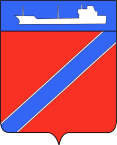 ПОСТАНОВЛЕНИЕАДМИНИСТРАЦИИ ТУАПСИНСКОГО ГОРОДСКОГО ПОСЕЛЕНИЯ               ТУАПСИНСКОГО РАЙОНА от  10.01.2020                                                                                       № 10г. ТуапсеО назначении публичных слушанийв  администрации Туапсинского городского поселения, назначении уполномоченного органа по проведению публичных слушаний и утверждении порядка учета предложений и рекомендаций, участия граждан в публичных слушанияхВ соответствии с Градостроительным кодексом Российской Федерации, Федеральным законом от 6 октября 2003 года № 131-ФЗ «Об общих принципах организации местного самоуправления в Российской Федерации», решением Совета Туапсинского городского поселения Туапсинского района от 27 мая 2008 года № 2.3 «О принятии положения о публичных слушаниях в Туапсинском городском поселении Туапсинского района», Правилами землепользования и застройки Туапсинского городского поселения Туапсинского района, утвержденными решением Совета Туапсинского городского поселения Туапсинского района от 24 сентября 2015 года № 43.2, постановлением администрации Туапсинского городского поселения Туапсинского района от 1 июня 2015 года № 536 «Об утверждении Положения о комиссии по землепользованию и застройке Туапсинского городского поселения, состава комиссии по землепользованию и застройке Туапсинского городского поселения»,    п о с т а н о в л я ю:       1. Назначить на 29 января 2020 года в администрации Туапсинского городского поселения проведение публичных слушаний по следующим вопросам:       1)	рассмотрение вопроса об изменении вида разрешенного использования земельного участка, кадастровый номер  23:51:0102001:834, площадь 1000 кв.м, аренда,  зона застройки индивидуальными и жилыми домами (Ж1), вид разрешенного использования – для размещения индивидуального (одноквартирного) жилого дома, адрес: Краснодарский край, Туапсинский район, г. Туапсе, ул. Новороссийское шоссе, 10 «а», испрашиваемый вид – объекты дорожного сервиса.        2)	рассмотрение вопроса по заявлению Чупрунова Валерия Юрьевича об изменении параметров разрешенного строительства объектов капитального строительства  в зоне делового, общественного и коммерческого назначения (ОД) для земельного участка,  кадастровый номер: 23:51:0302006:130, разрешенное использование: строительство индивидуального жилого дома, площадь 600 кв. м, аренда,  адрес: Краснодарский край, Туапсинский район, г. Туапсе, ул. 8 Марта, уч. 2/1, от Т. 4 до Т. 7 – 1,5 метра, в соответствии с заключением отдела архитектуры и градостроительства администрации Туапсинского городского поселения Туапсинского района от 01.11.2019 № 12/08-17-75.      3)   рассмотрение вопроса по заявлению Жесановой Людмилы Юрьевны об изменении вида разрешенного использования земельного участка, кадастровый номер 23:51:0201003:101, категория земель: земли населенных пунктов – коммунально-складская зона (П2), площадь  600 кв.м, собственность, вид разрешенного использования – при недостроенном домовладении, адрес: Краснодарский край, Туапсинский район, г. Туапсе, ул. Западная, 42, испрашиваемый вид – для домовладения.     4) рассмотрение вопроса по заявлению Гридасова Вадима Петровича и Зеленининой Елены Петровны об установлении вида разрешенного использования земельного участка, кадастровый номер 23:51:0101003:1594, категория земель: земли населенных пунктов - зона застройки  индивидуальными  жилыми домами (Ж1), площадь  220 кв.м, долевая собственность, вид разрешенного использования – отсутствует, адрес: Краснодарский край, Туапсинский район, г. Туапсе, ул. Кадошская, 23, испрашиваемый вид разрешенного использования – для индивидуального жилищного строительства.       5)  рассмотрение вопроса по заявлению Галактионова Константина Александровича об изменении вида разрешенного использования земельного участка, кадастровый номер  23:51:0201004:193, площадь 76 кв.м, аренда,  зона застройки индивидуальными и жилыми домами (Ж1), вид разрешенного использования – для размещения административного здания, адрес: Краснодарский край, г. Туапсе, ул. Калараша, уч. 3д, испрашиваемый вид – блокированная жилая застройка.                  2. Утвердить порядок учета предложений и рекомендаций участия граждан в публичных слушаниях согласно приложению к настоящему постановлению.3.  Отделу имущественных и земельных отношений (Калинина) опубликовать в газете «Черноморье сегодня» и разместить на официальном сайте администрации Туапсинского городского поселения Туапсинского района в информационно - телекоммуникационной сети «Интернет» настоящее постановление, информационное сообщение о проведении публичных слушаний, заключение о результатах публичных слушаний.4.  Контроль за выполнением настоящего постановления возложить на заместителя главы администрации Туапсинского городского поселения Туапсинского района Ю.В. Кузьменко. 5.    Постановление вступает в силу со дня его подписания.Исполняющий обязанности главы Туапсинского городского поселения Туапсинского района                                                                  М.В. КривопаловПРИЛОЖЕНИЕ УТВЕРЖДЕН постановлением администрации Туапсинского городского поселения Туапсинского районаот «____» _______ года № ___________ПОРЯДОКучета предложений и рекомендаций, участия граждан в публичных слушаниях по вопросам землепользования и застройки Туапсинскогогородского поселения Туапсинского района1. Население Туапсинского городского поселения со дня опубликования постановления администрации Туапсинского городского поселения Туапсинского района о назначении публичных слушаний и информационного сообщения вправе участвовать в обсуждении вопросов публичных слушаний в следующих формах:проведения собраний граждан по месту жительства;массового обсуждения вопросов публичных слушаний, предусмотренном настоящим Порядком учета предложений и рекомендаций, участия граждан в публичных слушаниях по вопросам землепользования и застройки города Туапсе (далее - Порядок);в иных формах, не противоречащих действующему законодательству.2. Предложения населения по опубликованным вопросам публичных слушаний могут вноситься не позднее 5 дней до даты назначения публичных слушаний в Комиссию по землепользованию и застройке Туапсинского городского поселения (далее – Комиссия) и рассматриваются ею в соответствии с настоящим Порядком.3. Внесенные предложения регистрируются Комиссией.4. Предложения должны соответствовать Конституции Российской Федерации, требованиям Федерального закона от 6 октября 2003 года                      № 131-ФЗ «Об общих принципах организации местного самоуправления в Российской Федерации», федеральному законодательству, законодательству Краснодарского края, муниципальным правовым актам Туапсинского городского поселения.5. Предложения должны соответствовать следующим требованиям: обеспечивать однозначное толкование предлагаемых решений по вопросам публичных слушаний; не должны допускать противоречие либо несогласованность с положениями Генерального плана и Правил землепользования и застройки Туапсинского городского поселения.6. Предложения, внесенные с нарушением требований и сроков, предусмотренных настоящим Порядком, по решению Комиссии могут быть оставлены без рассмотрения.7. По итогам изучения, анализа и обобщения внесенных предложений Комиссия составляет заключение.8. Заключение Комиссии на внесенные предложения должно содержать следующие положения:общее количество поступивших предложений;количество поступивших предложений, оставленных в соответствии с настоящим Порядком без рассмотрения;отклоненные	предложения ввиду несоответствия требованиям, предъявляемым настоящим Порядком;предложения, рекомендуемые рабочей группой к отклонению;предложения, рекомендуемые рабочей группой для рассмотрения на публичных слушаниях.9. Комиссия представляет на публичных слушаниях свое заключение с приложением всех поступивших предложений.10. Итоги рассмотрения поступивших предложений с обязательным содержанием принятых предложений подлежат включению в заключение Комиссии о результатах публичных слушаний.11. Публичные слушания пройдут 29 января 2020 года в 15.00 в здании администрации города Туапсе по адресу: г. Туапсе, ул. Победы, 17 (малый зал, 2 этаж). Подать заявку на выступление на публичных слушаниях, ознакомиться с полной информацией о подготовке и проведении публичных слушаний можно в администрации города Туапсе (ул. Победы, 17) в каб. 10, 1 этаж, тел. 2-09-65. Режим ознакомления: ежедневно в рабочие дни с 9.00 до 17.00. Заявки на выступление на публичных слушаниях принимаются в письменной форме до     23 января 2020 года. Начальник отдела имущественных и земельных отношений администрацииТуапсинского городского поселения Туапсинского района                                                                           Е.Н. Калинина